CAREER RESEARCH PAPER REQUIREMENTSUsing library and Internet resources, you will gather information about a career that you are interested in pursuing. Try to address as many of the following questions as possible. At the end of your paper, include a reference to the source(s) you used in appropriate MLA format.EDUCATION & TRAININGWhat is the minimum education required for this job? Maximum?How many years of study are involved? At what cost?Where would you obtain this education? (On-the-job training, junior college, technical school, college, or university?)What are the entrance requirements for these training schools? How many years? Post graduate?JOB SKILLS, TALENTS AND EXPERIENCEWhat special skills, talents, or personality traits are necessary for this occupation?Where could you gain experience?In what ways are you suited for this career?What personality characteristics or skills do you currently possess that you believe will benefit you in this career?EARNINGSWhat is the standard beginning wage for this job? In this area? Elsewhere?What is the maximum salary you can expect? Here? Elsewhere?What factors affect the salary range?What expenses are involved in setting yourself up in this profession?How can these startup costs be financed, underwritten, or deferred?BENEFITS/HEALTH FACTORS?What health benefits are available to employees?What health and safety issues are involved in this occupation?What other benefits might this occupation include: vacation time, retirement plan, perks?EMPLOYMENTWhat is the prospect for employment in this occupation?What factors influence the availability of jobs in this field?What is the growth potential for this job?TYPICAL DAYDescribe a typical day for a person in this job.What are the usual hours?What are the best parts of the day?What would be the most challenging?APTITUDE	(Your inherent ability/talent for the job)What personality traits/skills do you possess that would make you suited for this job?What "real life" experiences have you had that have prepared you?CAREER RESEARCH PAPER NOTES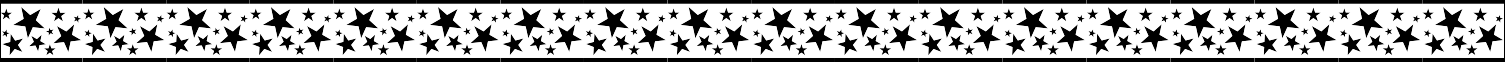 This outline is a suggested format for your paper.Feel free to order it in a way that fits your topic as long as it is well organized.You may use this page to take notes on your findings.INTRODUCTION (Why have you chosen this? What do you expect to learn? What sources of information are you using?)EDUCATION/TRAININGJOB SKILLS, TALENTS AND EXPERIENCEEARNINGSBENEFITS/HEALTH FACTORSEMPLOYMENTTYPICAL DAYAPTITUDE (Are you suited for this career? In what ways? This is a good place to mention your career survey results!)CONCLUSION (What did you learn that you didn't know before? Do you still think this is a good career for you? What else would you like to know?)Basic MLA format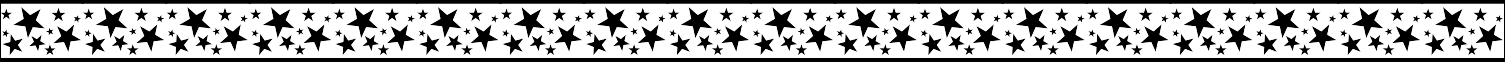 (MLA = Modern Language Association)In Junior and Senior English, and especially on the university level, you will be required to present your papers in a specific, highly detailed format. For English papers, this format will be MLA. While this paper will not include ALL there is to know about MLA style, it will serve as an introduction to many of the conventions you will be required to follow in years to come.Requirements:Typed: Arial 12, black only double spacedHeading on first page only (see below)Last name and page number on each page (see below) Title centered (see below)Works Cited page (see example provided)Student 1Joe Student EnglishMr. Young October 31, 2004Oedipus Rex - Bliss in IgnoranceOne of the most memorable and meaningful Socratic quotes applies well when in context of Sophocles' Theban Trilogy. "The unexamined life is not worth living," proclaims Socrates. He could have meant many things by this statement, and in……**A NOTE ON PLAGIARISM: Plagiarism is using anything that is not your own work and attempting to pass it off as yours. You may use others’ ideas, but you MUST put it in your own words. This includes material and information from books, magazines, pamphlets, the Internet, and anything that you did not write or think up yourself. When you use others’ ideas you must change it substantially. You cannot just change a word here and there; that is still plagiarism. If you want to use a direct quote, put it in quotation marks and give credit to the source.Sample Works Cited Page:Works CitedChen, Jan. “Oedipus Rex: The Myth." http://www.tvs.com/annie/oedipus.html (January 2001).Fuddle, Ernesto James. Classical Greek Literature. California: Macmillian Press, 1976.	(A book: author; title; state; publishing company; copyright year)“Oedipus Rex.” Encyclopedia Americana. 1980 ed.Walter, William, ed. Plays of Sophocles. California: Macmillan Press, 1976. Zebub, B. L. “The Questions in Oedipus Rex.” Literary Criticism. New York:McGraw Hill Publishing Company, 1967, 290-297.